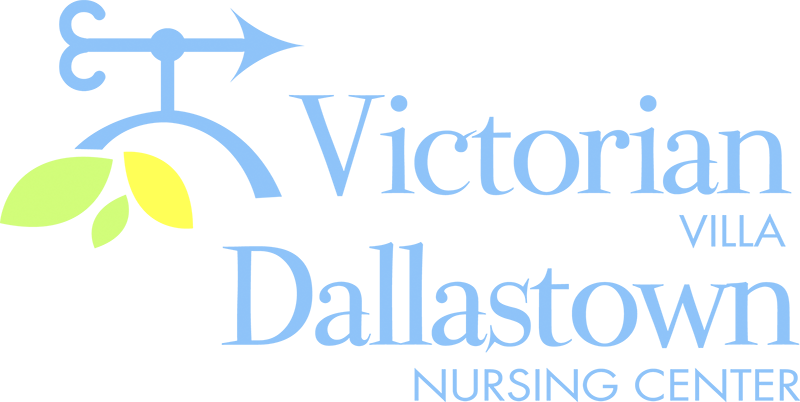 Upcoming Special Events       November 12th                                November 10th      We will be celebrating                                 “Sweet Life” will perform  November  birthdays on 11/12                   a special patriotic service for                                                           at 2:00pm.  Dominic Cico                         our veterans. Join us at 2:00pm          is  scheduled to perform.                               in the Villa Activity Room.        *Ila Faye-11/10, Donald G.-11/10                                                                                                                                                Lois K.-11/20, Earl S.-11/22, Cloyd H.-11/27                                                                                                       November 11th                         November 27th        Veteran’s Day 2019                                 Jimmy Edwards is scheduled Evelyn Selby will provide                             to perform at 2:00pm in the  patriotic music as we honor our                        Villa Activity Room. heroes at 2:00pm in the Villa                         Join us for music and fun!                                    Activity Room. Light  refreshments                                                            to follow the service.                                                                     Latest NewsYou can email your loved one anytime at the following email address:dbixler@dallastownnursingcenter.comPlease feel free to direct any questions or concerns to the appropriate departments:*Georgia Nickel, PCH Administrator *Linda Jermyn, Director of Wellness*Stacie Achenbach, Food Service Director *April Snyder, Environmental Services*Diana Bixler, Activity Director *Woody Harrison, MaintenanceDNC-*Sue Sprague, DON *Steph Freed, LPN, IC